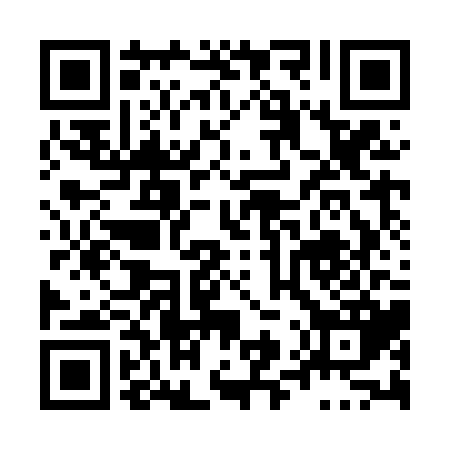 Prayer times for Ticehurst Corners, Quebec, CanadaWed 1 May 2024 - Fri 31 May 2024High Latitude Method: Angle Based RulePrayer Calculation Method: Islamic Society of North AmericaAsar Calculation Method: HanafiPrayer times provided by https://www.salahtimes.comDateDayFajrSunriseDhuhrAsrMaghribIsha1Wed4:025:3712:465:467:559:302Thu4:005:3512:455:477:569:323Fri3:585:3412:455:477:579:334Sat3:565:3212:455:487:599:355Sun3:545:3112:455:498:009:376Mon3:525:3012:455:508:019:397Tue3:515:2812:455:508:029:408Wed3:495:2712:455:518:049:429Thu3:475:2612:455:528:059:4410Fri3:455:2412:455:538:069:4611Sat3:435:2312:455:538:079:4812Sun3:415:2212:455:548:089:4913Mon3:405:2112:455:558:099:5114Tue3:385:2012:455:558:119:5315Wed3:365:1912:455:568:129:5516Thu3:345:1712:455:578:139:5617Fri3:335:1612:455:578:149:5818Sat3:315:1512:455:588:1510:0019Sun3:305:1412:455:598:1610:0120Mon3:285:1312:455:598:1710:0321Tue3:265:1212:456:008:1810:0522Wed3:255:1212:456:008:1910:0623Thu3:245:1112:456:018:2010:0824Fri3:225:1012:456:028:2110:0925Sat3:215:0912:466:028:2210:1126Sun3:195:0812:466:038:2310:1327Mon3:185:0812:466:038:2410:1428Tue3:175:0712:466:048:2510:1629Wed3:165:0612:466:058:2610:1730Thu3:155:0612:466:058:2710:1831Fri3:135:0512:466:068:2810:20